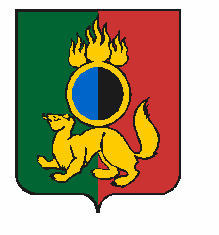 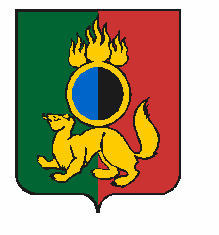 АДМИНИСТРАЦИЯ ГОРОДСКОГО ОКРУГА ПЕРВОУРАЛЬСКПОСТАНОВЛЕНИЕг. ПервоуральскО внесении изменений в постановлениеАдминистрации городского округа Первоуральск от 11 апреля 2017 года № 699В соответствии с постановлением Министерства труда и социального развития Российской Федерации и Министерства образования Российской Федерации от 13 января 2003 года  № 1/29 «Об утверждении порядка обучения по охране труда и проверки знаний требований охраны труда работников организаций» и протоколом отчетно-выборного собрания членов профсоюзной организации Администрации городского округа Первоуральск                                          от 07 сентября 2018 года № 5, Администрация городского округа Первоуральск ПОСТАНОВЛЯЕТ:Внести изменения в состав Аттестационной комиссии, утвержденный постановлением Администрации городского округа Первоуральск от 11 апреля 2017 года № 699 «Об организации  обучения и проверки знаний требований охраны труда», изложив в новой редакции согласно приложению.Разместить настоящее постановление на сайте городского округа Первоуральск.Контроль за исполнением постановления возложить на заместителя Главы Администрации по управлению социальной сферой Анциферова А.В.Временно исполняющий полномочия Главы городского округа Первоуральск					   И.В. Кабец				                                  СОСТАВаттестационной комиссииВерно19.09.2018№1577Приложение к постановлению Администрациигородского округа Первоуральскот 19.09.2018 № 15771Анциферов Александр ВалерьевичЗаместитель Главы Администрации по управлению социальной сферойпредседатель комиссии2Гладчук Анна ГеоргиевнаВедущий специалист Администрации городского округа Первоуральсксекретарь комиссии3Мухаметшин РенатСалимовичПредседатель первичной Профсоюзной организации Администрации городского округа Первоуральскчлен комиссии